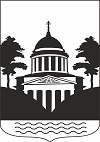 Российская ФедерацияНовгородская областьДУМА ЛЮБЫТИНСКОГО МУНИЦИПАЛЬНОГО РАЙОНАРЕШЕНИЕОб учреждении автономной некоммерческой организации «Активное долголетие»Принято Думой Любытинского муниципального района   22.03.2024 годаВ соответствии со статьей 10  Федерального закона от 12 января 1996 года № 7-ФЗ «О некоммерческих организациях», статьей 69 Федерального закона от 6 октября 2003 года № 131-ФЗ «Об общих принципах организации местного самоуправления в Российской Федерации», в целях развития приоритетного регионального проекта Активное долголетие» Дума Любытинского муниципального районаРЕШИЛА:1. Установить, что муниципальное образование - Любытинский муниципальный район Новгородской области выступает учредителем автономной некоммерческой организации «Активное долголетие».2. Установить, что функции и полномочия учредителя АНО «Активное долголетие» от имени Любытинского муниципального района Новгородской области осуществляет Администрация Любытинского муниципального района Новгородской области.3. Настоящее решение   опубликовать  в  бюллетене   «Официальныйвестник», на сайте Администрации Любытинского муниципального района в информационно-коммуникационной сети Интернет». Заместительпредседателя  Думымуниципального района                     И.Л. Трошкова от 22.03.2024 года №257Глава муниципального  района                  А.А. Устинов    